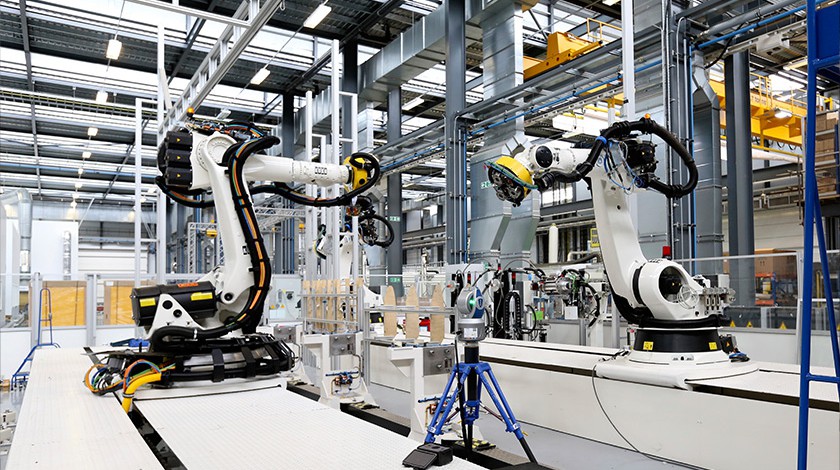 INDEXIntroduction						page 3Learner Journey – Pathway Model			page 6Commissioning Leads					page 7Key Contacts						page 8Programme Overview					page 10Delivery Matrix						page 25INTRODUCTION:BackgroundThe European Social Fund (ESF) is the European Commission’s main funding programme investing in people, with a focus on improving employment and education opportunities across the European Union. Despite ongoing uncertainty around Brexit, funding from ESF still plays a key role in supporting the Stoke-on-Trent and Staffordshire Local Enterprise Partnership’s (SSLEP) priorities to raise skills levels and stimulate business growth.The 2014-2020 EU Programme allocated £55 million ESF to be invested in skills, employability and social inclusion.  SSLEP produced a Commissioning Plan and Prospectus 2014-2020 that set out the ways of working with three Opt-in Organisations (OIOs) who procure, manage and provide the match funding for the ESF programmes locally. The three OIOs are the National Lottery Community Fund (formerly Big Lottery), Department for Work and Pensions (DWP) and Education & Skills Funding Agency (ESFA).  Following rigorous Open and Competitive tendering processes in 2016 the three OIOs awarded 12 contracts in the SSLEP area for Round 1, totalling £37m.  In addition Open Calls have been launched from SSLEP via the Managing Authority to commission a Higher Skills project, outcome to be announced and a Skills Hub which has been awarded to Staffordshire Chambers of Commerce.  In March 2019 nine of the initial twelve contracts ended and the SSLEP via the ESFA commissioned and procured four new contracts. It is the intention that the effective use of European Social Fund (ESF) funding will unlock the potential of the current and future local workforce through a demand-driven approach to providing skills and matching those skills to employment opportunities.  SSLEP and its partners are committed to delivering ESF programmes that will ensure that all residents, regardless of their personal circumstances, are included and can start on a journey to sustainable employment.SSLEP has identified five key interlinked areas for intervention that have developed into a pathway model for programme delivery that is summarised on page 6 of this Delivery Programme Document.This document is a simple guide to ESF services provided in the SSLEP area, it sets out the prime contractors and their local delivery partners providing learning, training and employability options for residents and businesses in the area. The intention is to refresh this document on a quarterly basis, the latest version is available on the Stoke-on-Trent & Staffordshire LEP website. Round 1 AchievementsThe table below summarises the achievements as at March 2019 against the overall outputs commissioned through the opt-in partners up to Dec 2019:*Progressions to Apprenticeship, Traineeship, employment, education and upskilling.Further breakdown of achievements: 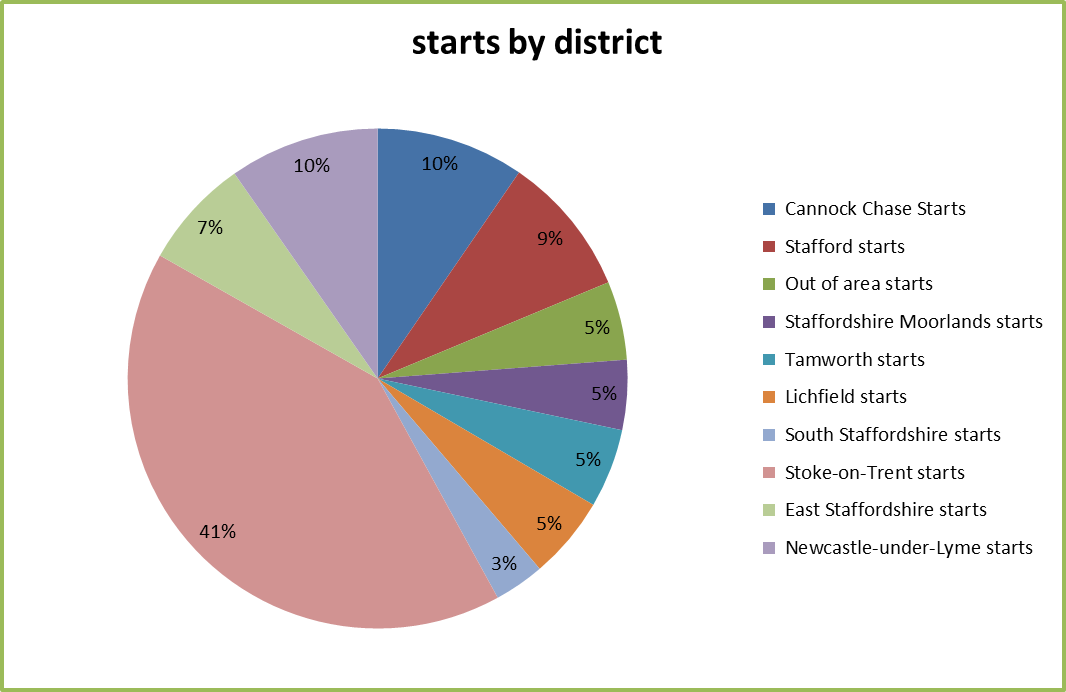 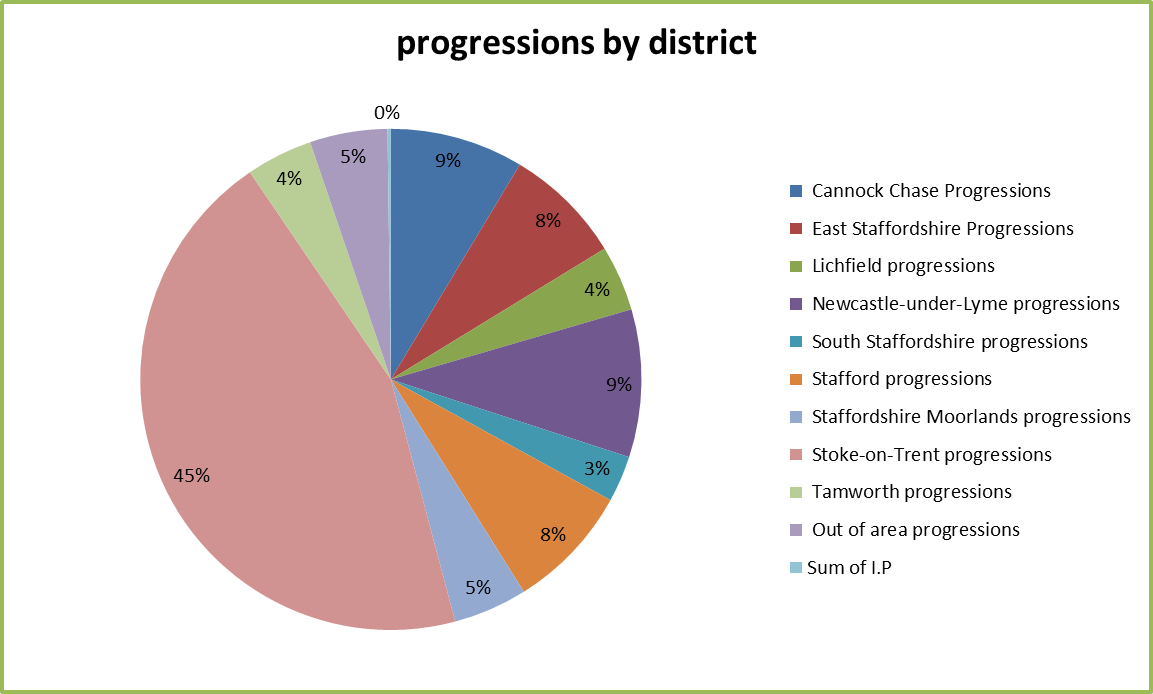 Round 2 Outputs The SSLEP has agreed to opt-in for a second round of ESF training and skills provision with the ESFA and is in discussion with the National Lottery Community Fund to extend the Building Better Opportunities Projects to September 2022.  Round 2 ESFA programme areas include Skills Support for the Unemployed, Support for young people who are NEET, Community Grants,  Skills Support for the Workforce and Skills Support for Redundancy.  There is no provision in Round 2 with DWP Opt-in Organisation.   Key Outputs to be delivered are:*progressions include employment, apprenticeship, traineeship and upskilling.Learner Journey – Pathway Model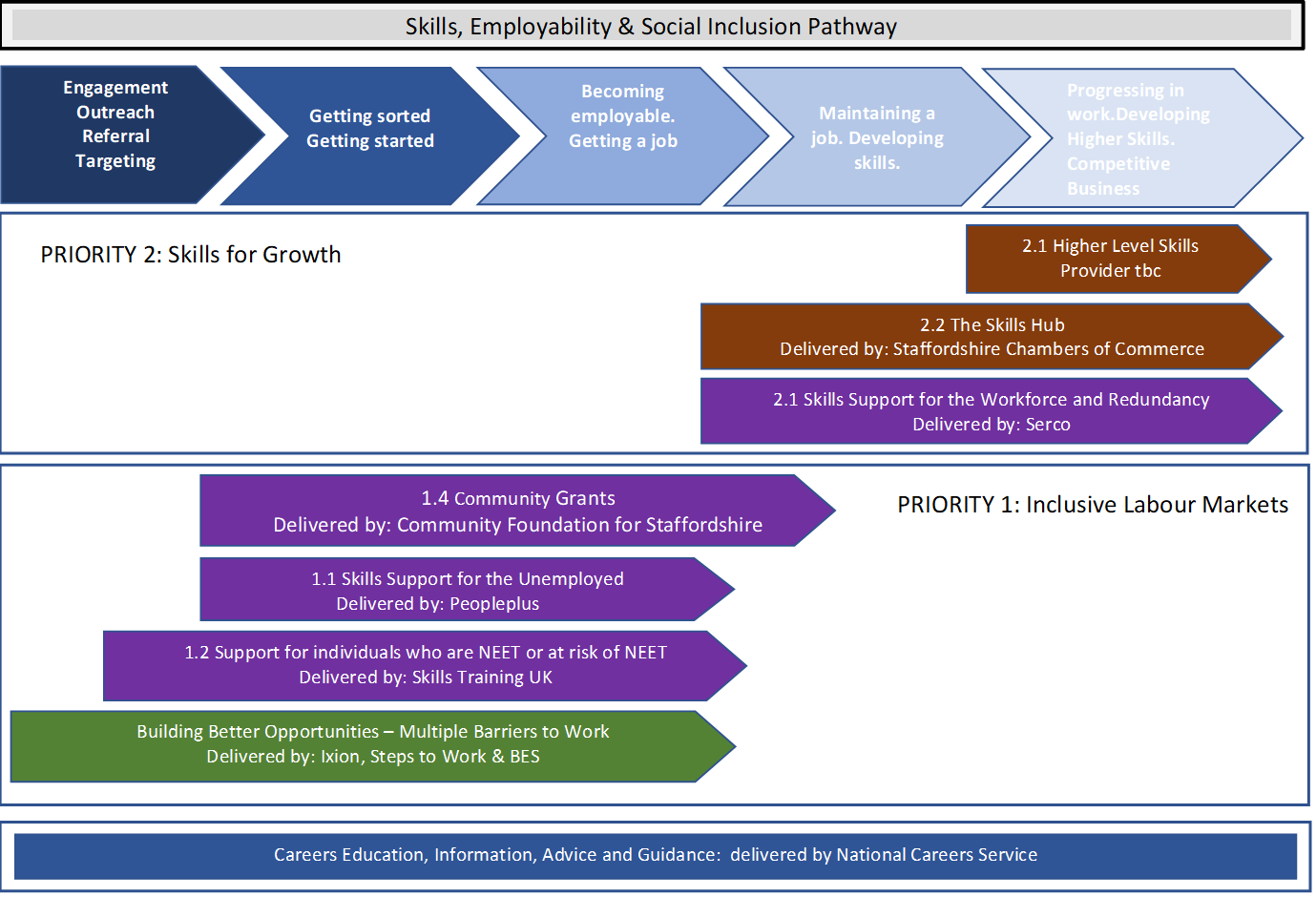 Key Contacts PROGRAMME OVERVIEW DWP Opt in National Lottery Community Fund Opt in ESFA Opt In Open CallsDelivery Matrix Key OutputsTargetAchievedtotal learners engaged18,60919,604total progressions *9,4019,015total SMEs engaged2,9981488Total starts and progressions by district: July 2016 – March 2019Total starts and progressions by district: July 2016 – March 2019Total starts and progressions by district: July 2016 – March 2019Total starts and progressions by district: July 2016 – March 2019Total starts and progressions by district: July 2016 – March 2019 Geography Number of Starts to March 2019% number of Total Starts Number of Progressions to March 2019% number total Progressions Cannock Chase187610%7338%East Staffordshire13937%6958%Lichfield10465%3644%Newcastle-under-Lyme190310%8569%South Staffordshire6373%2513%Stafford17939%7929%Staffordshire Moorlands8875%4935%Stoke-on-Trent807041%399244%Tamworth10035%3854%Out of Area9965%4545%Total19604100%9015100%Key OutputsTargetTotal Learners engaged8,021Total Progressions *3,763Commissioning Lead ContactsCommissioning Lead ContactsStoke-on-Trent & Staffordshire ESF Commissioning Stoke-on-Trent & Staffordshire ESF Commissioning Stoke-on-Trent & Staffordshire ESF Commissioning Stoke-on-Trent & Staffordshire ESF Commissioning ESF ProgrammeESF ProgrammeAnthony BainesStaffordshire County CouncilNational Lottery Community Fund Opt-in programmeNational Lottery Community Fund Opt-in programmeDavid PooleStaffordshire County CouncilDWP Opt-in programmeDWP Opt-in programmeAnthony BamseyStaffordshire County CouncilESFA Opt-in programmeESFA Opt-in programmeJulie ObadaStoke-on-Trent City CouncilProvider Relationship Lead ContactsProvider Relationship Lead ContactsProvider Relationship Lead ContactsProvider Relationship Lead ContactsStoke-on-Trent & Staffordshire ESF Provider Relationship TeamStoke-on-Trent & Staffordshire ESF Provider Relationship TeamStoke-on-Trent & Staffordshire ESF Provider Relationship TeamStoke-on-Trent & Staffordshire ESF Provider Relationship TeamLead ProviderProgrammeStaffordshire County CouncilStoke-on-Trent City CouncilReed in PartnershipWork RoutesAnthony Bamsey/Giuliano MontinaroAlison MooreSteps to WorkEvolveDavid Poole/Giuliano MontinaroStephanie BroughBESTeam Staffordshire-Stafford & South StaffordshireDavid Poole/Giuliano MontinaroStephanie BroughIxionConnecting Choices-Stoke-on-Trent & StaffordshireDavid Poole/Giuliano MontinaroStephanie BroughPeople PlusSkills Support for the UnemployedAnthony Bamsey/Giuliano Montinaro Alison MooreSkills Training UKSupport for Individuals who are NEET or at risk of NEETChris Bamsey/Linda WilshawAlison MooreCommunity Foundation for StaffordshireCommunity GrantsPreeya Buckley/Amanda DarlingtonAlison MooreSercoSkills Support for the Workforce Chris Bamsey/Linda WilshawAlison MooreSercoSkills Support for RedundancyAnthony Bamsey/Giuliano MontinaroAlison MooreOrganisationContact Job title TelephoneEmailDWPKaren ManuelSenior Employer and Partnerships Leader07500 786148karen.manuel@dwp.gov.ukDWPPaul WhitehurstProgrammes and Provision Manager 01782 382119paul.whitehurst@dwp.gov.ukThe National Lottery Community FundTim BirchEU Policy & Stakeholder Manager 03454 102030tim.birch@tnlcommunityfund.org.ukESFADiane JonesESF Delivery Managerdiane.jones@education.gov.ukStaffordshire County CouncilAnthony BainesCounty Commissioner for Skills and Employability01785 895984anthony.baines@staffordshire.gov.ukStaffordshire County CouncilAnthony BamseySkills and Further Learning Manager01785 278645Anthony.bamsey@staffordshire.gov.ukStaffordshire County CouncilDavid PooleSkills and Further Learning Manager01785 854058David.poole1@staffordshire.gov.ukStaffordshire County CouncilChris BamseySkills and Further Learning Manager01785 278659Chris.bamsey@staffordshire.gov.ukStaffordshire County CouncilPreeya BuckleyCommunity Learning Manager01785 277147Preeya.buckley@staffordshire.gov.ukStaffordshire County CouncilLinda WilshawSkills and Further Learning Officer01785 277388linda.wilshaw@staffordshire.gov.ukStaffordshire County CouncilAmanda DarlingtonTeaching and Learning Advisor07800 626586Amanda.darlington@staffordshire.gov.ukStaffordshire County CouncilGiuliano MontinaroSkills and Further Learning Officer01785 277233Giuliano.montinaro@staffordshire.gov.ukStoke-on-Trent City Council Julie ObadaStrategic Manager - LEP, Education, Employment & Skills01782 235797Julie.obada@stoke.gov.ukStoke-on-Trent City Council Alison MooreEmployment and Skills Development Manager01782 231624alison.moore@stoke.gov.ukOrganisationContact Job title TelephoneEmailStoke-on-Trent City Council Hope ThomasESF Project Officer01782 231357hope.thomas@stoke.gov.ukStoke-on-Trent City CouncilStephanie BroughESF Project Officer01782 231158stephanie.brough@stoke.gov.ukStoke-on-Trent City CouncilBen CarterEmployment and Skills Business Admin Apprentice01782 234958Ben.carter@stoke.gov.ukStoke-on-Trent City CouncilKatie RogersEmployment and Skills Development Officer01782 236109Katie.rogers@stoke.gov.ukStoke & Staffordshire LEPTom HobbinsCommunications Manager (Interim)01785 276832Tom.hobbins@staffordshire.gov.ukStaffordshire County CouncilPaul DuttonSenior Campaign Officer (media)01785 854912Paul.dutton@staffordshire.gov.ukStoke-on-Trent City CouncilNatalie BakerCommunications Officer01782 232395Natalie.baker@stoke.gov.ukStoke-on-Trent City CouncilHayley WebbCommunications Officer 01782 235587Hayley.webb@stoke.gov.ukProject title Work RoutesLead providerReed in Partnership What’s on offerWork Routes helps unemployed and economically inactive people to start and sustain employment. It’s a voluntary programme which is tailored to meet the needs of local jobseekers. A range of personal support and training is offered to overcome barriers to work, with the programme lasting up to a year. Who is eligibleThe Work Routes programme remains operational until November 2019 for existing learners, no further referrals can be taken on.  What is the delivery periodNO FURTHER REFERRALS TO THE PROJECT – as at 14/12/2018.  What are the progression routes Training and support, exploring work, preparing for work, progression into employment, in work support, sustained employment.Where is it delivered Throughout Staffordshire and Stoke-on-Trent. Who are the delivery partners PM Training, Standguide, APM, Housing Consortium Programme Website http://workroutes.co.uk/stoke-and-staffordshire/Who do I contact to make a referralUPDATE: NO FURTHER REFERRALS TO THE PROJECT – as at 14/12/2018.  Project title Evolve Evolve Evolve Lead providerSteps to Work Steps to Work Steps to Work What’s on offerSupport for participants with multiple barriers to regain their confidence and move closer to the job market. Support for participants with multiple barriers to regain their confidence and move closer to the job market. Support for participants with multiple barriers to regain their confidence and move closer to the job market. Who is eligibleParticipants must be unemployed or economically inactive. People who are most at risk of social exclusion, including but not limited to: People with disabilities or long-term health conditions, people who are 50 or older, people from BAME communities, people with low skills or qualifications, people who live in areas of high unemployment, young people who are NEET, people living in single-adult households and people with caring responsibilities. Participants must be unemployed or economically inactive. People who are most at risk of social exclusion, including but not limited to: People with disabilities or long-term health conditions, people who are 50 or older, people from BAME communities, people with low skills or qualifications, people who live in areas of high unemployment, young people who are NEET, people living in single-adult households and people with caring responsibilities. Participants must be unemployed or economically inactive. People who are most at risk of social exclusion, including but not limited to: People with disabilities or long-term health conditions, people who are 50 or older, people from BAME communities, people with low skills or qualifications, people who live in areas of high unemployment, young people who are NEET, people living in single-adult households and people with caring responsibilities. What is the delivery period3 January 2017 – 31 December 2019(in negotiation to extend provision to Sept 2022)3 January 2017 – 31 December 2019(in negotiation to extend provision to Sept 2022)3 January 2017 – 31 December 2019(in negotiation to extend provision to Sept 2022)What are the progression routesEconomically Inactive Participants become active job seekersTraining and EducationEmployment Economically Inactive Participants become active job seekersTraining and EducationEmployment Economically Inactive Participants become active job seekersTraining and EducationEmployment Where is it delivered Lichfield, Cannock, Tamworth & East StaffordshireLichfield, Cannock, Tamworth & East StaffordshireLichfield, Cannock, Tamworth & East StaffordshireWho are the delivery partners 14 delivery partners as listed below14 delivery partners as listed below14 delivery partners as listed belowProgramme Websitehttps://www.stepstowork.co.uk/Pages/FAQs/Category/evolve-teamhttps://www.stepstowork.co.uk/Pages/FAQs/Category/evolve-teamhttps://www.stepstowork.co.uk/Pages/FAQs/Category/evolve-teamWho do I contact to make a referralPlease contact the partner direct to make a referralPlease contact the partner direct to make a referralPlease contact the partner direct to make a referralStoke on Trent and Staffordshire Safer communities CICJames Hettihewa-youngStoke on Trent and Staffordshire Safer communities CICJames Hettihewa-young01785 898532j.hettihewa-young@staffordshirefire.gov.ukThe Big Happiness Experiment:Julie MitchellThe Big Happiness Experiment:Julie Mitchell07583 203444jules@bighappinesscic.com Tamworth Cornerstone Housing Association: Stephanie HoodTamworth Cornerstone Housing Association: Stephanie Hood01827 319918Stephanie.Hood@t-c-h-a.co.ukStarfish Services Limited:Kate PowellStarfish Services Limited:Kate Powell07377 800211kate.powell@starfishservices.co.ukGroundwork West Midlands:Alan BullGroundwork West Midlands:Alan Bull0121 5305511alan.bull@groundwork.org.ukCherry Orchard Garden Services: Ian WellsCherry Orchard Garden Services: Ian Wells01543 676443enquiries@cogsgardening.co.ukCycle-R:Richard LawrenceCycle-R:Richard Lawrence01543 523606info@cycle-r.org.ukCitizens Advice South East Staffordshire:Julie LloydCitizens Advice South East Staffordshire:Julie Lloyd01543 254926office@sestaffs.cabnet.org.ukBurton Mind:Amina MiahBurton Mind:Amina Miah01283 56669607845 946135amina.miah@burtonmind.co.ukBurton Albion Community Trust:Sarah EvansBurton Albion Community Trust:Sarah Evans07753455673sarah.evans@burtonalbionct.orgDisability Resource Centre (DRC):Paul RogersDisability Resource Centre (DRC):Paul Rogers07952007275progers@disibility.co.ukInnovating Minds:Dr Zoe CrossInnovating Minds:Dr Zoe Cross0121 4484190zoe@innovatingmindscic.comLandau:Joanne BarberLandau:Joanne Barber07395796646joanne.barber@landau.co.ukBeacon Centre for the Blind:Rachel ShawBeacon Centre for the Blind:Rachel Shaw01902 880111 rshaw@beaconvision.orgProject title Team Staffordshire – Stafford and South Staffordshire Building Better OpportunitiesTeam Staffordshire – Stafford and South Staffordshire Building Better OpportunitiesTeam Staffordshire – Stafford and South Staffordshire Building Better OpportunitiesLead providerBusiness Enterprise Support (BES) Business Enterprise Support (BES) Business Enterprise Support (BES) What’s on offerSupport for participants with multiple barriers to regain their confidence and move closer to the job market. Support for participants with multiple barriers to regain their confidence and move closer to the job market. Support for participants with multiple barriers to regain their confidence and move closer to the job market. Who is eligibleParticipants must be unemployed or economically inactive. People who are most at risk of social exclusion, including but not limited to: People with disabilities or long-term health conditions, people who are 50 or older, people from BAME communities, people with low skills or qualifications, people who live in areas of high unemployment, young people who are NEET, people living in single-adult households and people with caring responsibilities. Participants must be unemployed or economically inactive. People who are most at risk of social exclusion, including but not limited to: People with disabilities or long-term health conditions, people who are 50 or older, people from BAME communities, people with low skills or qualifications, people who live in areas of high unemployment, young people who are NEET, people living in single-adult households and people with caring responsibilities. Participants must be unemployed or economically inactive. People who are most at risk of social exclusion, including but not limited to: People with disabilities or long-term health conditions, people who are 50 or older, people from BAME communities, people with low skills or qualifications, people who live in areas of high unemployment, young people who are NEET, people living in single-adult households and people with caring responsibilities. What is the delivery periodJanuary 2017 – December 2019(in negotiation to extend provision to Sept 2022)January 2017 – December 2019(in negotiation to extend provision to Sept 2022)January 2017 – December 2019(in negotiation to extend provision to Sept 2022)What are the progression routes Employment and training.Employment and training.Employment and training.Where is it delivered Stafford & South StaffordshireStafford & South StaffordshireStafford & South StaffordshireWho are the delivery partners 14  delivery partners as listed below14  delivery partners as listed below14  delivery partners as listed belowProgramme Websitewww.bbostaffs.orgwww.bbostaffs.orgwww.bbostaffs.orgWho do I contact to make a referralCall our dedicated number: 01902 696228 or email: BBOstaffs@gmail.comCall our dedicated number: 01902 696228 or email: BBOstaffs@gmail.comCall our dedicated number: 01902 696228 or email: BBOstaffs@gmail.comBeam:Mike HowellBeam:Mike Howell07572 099482mike.howell@beamstaffs.orgBusiness Enterprise Support:David GibsonBusiness Enterprise Support:David Gibson07737 115493davidg@enterprisesupport.orgF USE:Ian BossonsF USE:Ian Bossons01785 248733Ian.Bossons@northfieldcentre.co.ukSouth Staffordshire District Council:Michelle KettlesSouth Staffordshire District Council:Michelle Kettles01902 696503m.kettles@sstaffs.gov.ukSouth Staffordshire Housing Association:Mark SimpsonSouth Staffordshire Housing Association:Mark Simpson01785 312106mark.simpson@severnsidehousing.co.ukStaffordshire Women’s Aid:Charlotte AlmondStaffordshire Women’s Aid:Charlotte Almond01785 782753Charlotte.almond@staffordshirewomensaid.orgStaffordshire SW CAB:Sue NichollsStaffordshire SW CAB:Sue Nicholls01785 283465Sue.nicholls@staffsswcab.org.ukSupport Staffordshire:Jill NormanSupport Staffordshire:Jill Norman07495 736160Jill.norman@supportstaffordshire.org.ukUniversity Hospital North Midlands:Ian CarruthersUniversity Hospital North Midlands:Ian Carruthers01782 672269Ian.Carruthers@uhnm.nhs.ukUpper Moreton Rural Activities:Carole CarneyUpper Moreton Rural Activities:Carole Carney07960 407238Umra.cic@gmail.comStafford and Rural Homes:Denise GodwinStafford and Rural Homes:Denise GodwinN/ADenise.godwin@sarh.co.ukStafford Borough Council:Kate HarroldStafford Borough Council:Kate Harrold01785 619318kharrold@staffordbc.gov.ukSouth Staffordshire Work ClubsVal ChapmanSouth Staffordshire Work ClubsVal ChapmanN/AVal.chapman3@btinternet.comProject title Connecting Choices Stoke-on-Trent & StaffordshireConnecting Choices Stoke-on-Trent & StaffordshireConnecting Choices Stoke-on-Trent & StaffordshireLead providerIxion Ixion Ixion What’s on offerSupport for participants with multiple barriers to regain their confidence, become more socially included and move closer to or into the job market, training, education as well as other positive progression routes. Support for participants with multiple barriers to regain their confidence, become more socially included and move closer to or into the job market, training, education as well as other positive progression routes. Support for participants with multiple barriers to regain their confidence, become more socially included and move closer to or into the job market, training, education as well as other positive progression routes. Who is eligibleParticipants must be unemployed or economically inactive, age 19 or older (or young people who are aged 16–29 and who are not in education, employment or training (NEET) and young people aged 15-18 who are NEET or at risk of becoming NEET)People who are most at risk of social exclusion, including but not limited to: People with disabilities or long-term health conditions, people who are 50 or older, people from BAME communities, people with low skills or qualifications, people who live in areas of high unemployment, young people who are NEET, people living in single-adult households and people with caring responsibilities. Participants must be unemployed or economically inactive, age 19 or older (or young people who are aged 16–29 and who are not in education, employment or training (NEET) and young people aged 15-18 who are NEET or at risk of becoming NEET)People who are most at risk of social exclusion, including but not limited to: People with disabilities or long-term health conditions, people who are 50 or older, people from BAME communities, people with low skills or qualifications, people who live in areas of high unemployment, young people who are NEET, people living in single-adult households and people with caring responsibilities. Participants must be unemployed or economically inactive, age 19 or older (or young people who are aged 16–29 and who are not in education, employment or training (NEET) and young people aged 15-18 who are NEET or at risk of becoming NEET)People who are most at risk of social exclusion, including but not limited to: People with disabilities or long-term health conditions, people who are 50 or older, people from BAME communities, people with low skills or qualifications, people who live in areas of high unemployment, young people who are NEET, people living in single-adult households and people with caring responsibilities. What is the delivery periodJune 2017 – December 2019(in negotiation to extend provision to Sept 2022)June 2017 – December 2019(in negotiation to extend provision to Sept 2022)June 2017 – December 2019(in negotiation to extend provision to Sept 2022)What are the progression routesA progression plan will be created for all those supported by the project to engage with other training, educations and complementary services provided by the below organisations: Princes Trust Outcomes Team, The Staffordshire and West Midlands CRC, The Carers Hub, Home Start, Gingerbread, Voices, Asist, Savana, One Recovery, Lifeline, T3, Midland Heart, Epic, Sanctuary Housing, Stafford College, Newcastle College, Acorn Training, South Staffs College. A progression plan will be created for all those supported by the project to engage with other training, educations and complementary services provided by the below organisations: Princes Trust Outcomes Team, The Staffordshire and West Midlands CRC, The Carers Hub, Home Start, Gingerbread, Voices, Asist, Savana, One Recovery, Lifeline, T3, Midland Heart, Epic, Sanctuary Housing, Stafford College, Newcastle College, Acorn Training, South Staffs College. A progression plan will be created for all those supported by the project to engage with other training, educations and complementary services provided by the below organisations: Princes Trust Outcomes Team, The Staffordshire and West Midlands CRC, The Carers Hub, Home Start, Gingerbread, Voices, Asist, Savana, One Recovery, Lifeline, T3, Midland Heart, Epic, Sanctuary Housing, Stafford College, Newcastle College, Acorn Training, South Staffs College. Where is it delivered Stoke-on-Trent, Newcastle-under-Lyme and Staffordshire Moorlands Stoke-on-Trent, Newcastle-under-Lyme and Staffordshire Moorlands Stoke-on-Trent, Newcastle-under-Lyme and Staffordshire Moorlands Who are the delivery partners 12 delivery partners as listed below broken down as9 End to End Partners2 Specialist partners (Genius Within & Starfish) who can only be accessed via a referral from a Connecting Choices End to End provision12 delivery partners as listed below broken down as9 End to End Partners2 Specialist partners (Genius Within & Starfish) who can only be accessed via a referral from a Connecting Choices End to End provision12 delivery partners as listed below broken down as9 End to End Partners2 Specialist partners (Genius Within & Starfish) who can only be accessed via a referral from a Connecting Choices End to End provisionWho do I contact to make a referralPartners directly – To identify suitable referral route can refer to Ixions Websitehttps://ixionholdings.lpages.co/connecting-choices-stoke-staffs-bbo/Partners directly – To identify suitable referral route can refer to Ixions Websitehttps://ixionholdings.lpages.co/connecting-choices-stoke-staffs-bbo/Partners directly – To identify suitable referral route can refer to Ixions Websitehttps://ixionholdings.lpages.co/connecting-choices-stoke-staffs-bbo/IxionJoanne McKechnie IxionJoanne McKechnie 01782 756179joanne.mckechnie@ixionholdings.comSovaAndrea PayneSovaAndrea Payne07920 536348andrea.payne@sova.org.ukGroundwork West MidlandsMichael SmythGroundwork West MidlandsMichael Smyth07554 434268michael.smyth@groundwork.org.ukPM TrainingPM Training01782 854968/ 279121/ 07818 037284jobhelp@pmtraining.org.ukMencapMencap01543 505079Jacqui.davis@mencap.org.ukYMCA North StaffordshireYMCA MoorlandsYMCA North StaffordshireYMCA Moorlands01782 222376Chris.Deakin@ymcans.org.ukAlison.Odonovan@ymcans.org.ukRADRAD0845 688 2525employment@royaldeaf.org.ukAddactionAddaction01782 956 119Peter.lawton@addaction.org.uk Stoke on Trent City CouncilStoke on Trent City Council01782 231217/ 07879 115694Michelle.askey@stoke.gov.ukSaltboxSaltbox 01782815879gill@saltbox.org.ukGenius WithinGenius Within07512 14558507512 139120remi@geniuswithin.co.uknicola@geniuswithin.co.ukStarfishStarfish01782 683136Val.nash@starfishpartnership.co.ukProject title Project title Positive Directions (Support for Individuals who are NEET or at risk of NEET) Positive Directions (Support for Individuals who are NEET or at risk of NEET) Positive Directions (Support for Individuals who are NEET or at risk of NEET) Lead providerLead providerSkills Training UKSkills Training UKSkills Training UKWhat’s on offerWhat’s on offerPositive Directions will support young people aged between 15-24 to develop the capability and capacity to progress into learning, training and or work. The programme will target those who are NEET and at risk of becoming NEET, in particular those who face complex and multiple barriers to participation and progression. Advice and Guidance (IAG) services and intensive support will enable young people and adults across Staffordshire to achieve their potential.Positive Directions will support young people aged between 15-24 to develop the capability and capacity to progress into learning, training and or work. The programme will target those who are NEET and at risk of becoming NEET, in particular those who face complex and multiple barriers to participation and progression. Advice and Guidance (IAG) services and intensive support will enable young people and adults across Staffordshire to achieve their potential.Positive Directions will support young people aged between 15-24 to develop the capability and capacity to progress into learning, training and or work. The programme will target those who are NEET and at risk of becoming NEET, in particular those who face complex and multiple barriers to participation and progression. Advice and Guidance (IAG) services and intensive support will enable young people and adults across Staffordshire to achieve their potential.Who is eligibleWho is eligibleYoung people aged 16 and 17 that are NEET, and those young people who are “At Risk of NEET” age(s) 15-17.Enhanced support for vulnerable young people for whom are and at age(s) 18 – 20+ such as those with SEN, and those leaving the care system and or have multiple and complex life issues.For all age groups the service will tackle the barriers faced by disadvantaged young people in both built up and or rural communities, lacking access to services and other provision to help them into positive destinations.Young people aged 16 and 17 that are NEET, and those young people who are “At Risk of NEET” age(s) 15-17.Enhanced support for vulnerable young people for whom are and at age(s) 18 – 20+ such as those with SEN, and those leaving the care system and or have multiple and complex life issues.For all age groups the service will tackle the barriers faced by disadvantaged young people in both built up and or rural communities, lacking access to services and other provision to help them into positive destinations.Young people aged 16 and 17 that are NEET, and those young people who are “At Risk of NEET” age(s) 15-17.Enhanced support for vulnerable young people for whom are and at age(s) 18 – 20+ such as those with SEN, and those leaving the care system and or have multiple and complex life issues.For all age groups the service will tackle the barriers faced by disadvantaged young people in both built up and or rural communities, lacking access to services and other provision to help them into positive destinations.What is the delivery period1st April 2019 and run to 31st July 2021 1st April 2019 and run to 31st July 2021 1st April 2019 and run to 31st July 2021 1st April 2019 and run to 31st July 2021 What are the progression routesEmployment, Education, Apprenticeship, TraineeshipEmployment, Education, Apprenticeship, TraineeshipEmployment, Education, Apprenticeship, TraineeshipEmployment, Education, Apprenticeship, TraineeshipWhere is it delivered Where is it delivered Stoke-on-Trent and Staffordshire Stoke-on-Trent and Staffordshire Stoke-on-Trent and Staffordshire Who are the delivery partners Who are the delivery partners 10 delivery partners as listed below10 delivery partners as listed below10 delivery partners as listed belowProgramme WebsiteProgramme Websitehttps://www.skillstraininguk.com/   (Partners -  ESF )https://www.skillstraininguk.com/   (Partners -  ESF )https://www.skillstraininguk.com/   (Partners -  ESF )Who do I contact to make a referralWho do I contact to make a referralPartners directly Partners directly Partners directly Main contactMain contactMain contactContact NumberContact Email Pilot Training Yann Floch Operations Manager Pilot Training Yann Floch Operations Manager Pilot Training Yann Floch Operations Manager 07957.903.709yannfloch@pilot-uk.com Stoke on Trent City Council Chris WakefieldJET ManagerStoke on Trent City Council Chris WakefieldJET ManagerStoke on Trent City Council Chris WakefieldJET Manager01782.231.215Christopher.Wakefield@stoke.gov.uk Tempus TrainingDavid LawrenceProject lead Tempus TrainingDavid LawrenceProject lead Tempus TrainingDavid LawrenceProject lead 07873.313.431d.lawrence@tempustraining.co.uk ENTRUSTKatrina Browning Curriculum and Compliance ManagerENTRUSTKatrina Browning Curriculum and Compliance ManagerENTRUSTKatrina Browning Curriculum and Compliance Manager07930.472.016katrina.browning@entrust-ed.co.uk Acorn TrainingNiki FreemanHead of Employment Acorn TrainingNiki FreemanHead of Employment Acorn TrainingNiki FreemanHead of Employment 07495.114.899niki.freeman@acorntraining.eu Pathways First Limited Rachel Wild - Academy ManagerPathways First Limited Rachel Wild - Academy ManagerPathways First Limited Rachel Wild - Academy Manager07929.373.125Rachel.Wild@Pathwaygroup.co.ukPET-Xi Leia WellandESF NEETs ManagerPET-Xi Leia WellandESF NEETs ManagerPET-Xi Leia WellandESF NEETs Manager07341.562.979Ext 209lwelland@pet-xi.co.uk QTSDVivien Rowbotham - Director & Project Lead QTSDVivien Rowbotham - Director & Project Lead QTSDVivien Rowbotham - Director & Project Lead 07713.739.498Vivien.rowbotham@btopenworld.com Standguide LimitedSara O’DonnellBusiness ManagerStandguide LimitedSara O’DonnellBusiness ManagerStandguide LimitedSara O’DonnellBusiness Manager07880.230.998sara.odonnell@standguide.co.uk The Training Initiative Group Jayne Mannox Project LeadThe Training Initiative Group Jayne Mannox Project LeadThe Training Initiative Group Jayne Mannox Project Lead01827.216.171jayne@thetraininginitiative.co.uk DBC TrainingEmma GreyProject ManagerDBC TrainingEmma GreyProject ManagerDBC TrainingEmma GreyProject Manager01332.295.588Emma@dbc-training.co.ukProject title Community Grants (1.4 Community Grants)Lead providerCommunity Foundation for StaffordshireWhat’s on offerFunding to organisations who are moving people closer to the labour market, or into education or training.Who is eligibleOrganisations can apply if they are working in Staffordshire, are a charity, constituted community or voluntary group, social enterprise or company limited by guarantee.We would prefer to fund organisations who have an income below £1m per annum, and less than 49 FTE employees, although we can make exceptions.Organisations should be running projects that work with people who;Are Long term unemployed or economically inactiveHave right to work in the UKAre most at risk of social exclusionIdeally projects should also include participants from one of these 4 priority groups;Over 50’sEthnic minoritiesPeople with disabilitiesWomenWhat is the delivery periodApril 2019 – July 2021What are the progression routesAll funded organisations will be expected to create a learner and progression plan for their participants, which should be regularly reviewed.  This plan should include pathways to at least one of the following; work, education, training or volunteeringWhere is it deliveredStaffordshire, including Stoke on TrentWho are the delivery partners This programme is directly managed by The Community Foundation for Staffordshire.Programme Website www.staffsfoundation.org.uk/grants/ESFWho do I contact to make a referralFor grant application enquiries please call the ESF Grants Team on 01785 339540 or email esf@staffsfoundation.org.ukProject title 1.1 Skills Support for the Unemployed1.1 Skills Support for the Unemployed1.1 Skills Support for the UnemployedLead providerPeoplePlusPeoplePlusPeoplePlusWhat’s on offerThe project will support the following priority groups: Unemployed people – short and long-term. Unemployed, disadvantaged people (e.g. homeless people, people with drug or alcohol dependency, persistent returners to JSA/Universal Credit) Unemployed and inactive people with disabilities or health conditions (particularly existing claimants of incapacity benefit and ESA)  Unemployed people 50 plus Ethnic minorities and those with basic language needs Ex-Offenders Lone Parents including those on Income Support (IS) Other people with children, including teenage parents (18-20 year olds)Working with communities to improve social inclusion and employability, with a focus on areas of multiple deprivation and those who are hardest to reach. Tailored programmes to suit the individual’s needs, delivering a wide range of courses from qualifications in Health and Social Care, Retail, Security, Logistics and Distribution, Customer Service, Hospitality and Catering, Tourism and Leisure, Maths and English (Functional Skills), IT and Employability/Personal Social Development.   Programmes include a mixture of classroom sessions and independent study in which learners will have access to their own online learning account and a dedicated coach, they will include sector endorsed professional development qualifications that will support the progressions journey into employment.  The project will support the following priority groups: Unemployed people – short and long-term. Unemployed, disadvantaged people (e.g. homeless people, people with drug or alcohol dependency, persistent returners to JSA/Universal Credit) Unemployed and inactive people with disabilities or health conditions (particularly existing claimants of incapacity benefit and ESA)  Unemployed people 50 plus Ethnic minorities and those with basic language needs Ex-Offenders Lone Parents including those on Income Support (IS) Other people with children, including teenage parents (18-20 year olds)Working with communities to improve social inclusion and employability, with a focus on areas of multiple deprivation and those who are hardest to reach. Tailored programmes to suit the individual’s needs, delivering a wide range of courses from qualifications in Health and Social Care, Retail, Security, Logistics and Distribution, Customer Service, Hospitality and Catering, Tourism and Leisure, Maths and English (Functional Skills), IT and Employability/Personal Social Development.   Programmes include a mixture of classroom sessions and independent study in which learners will have access to their own online learning account and a dedicated coach, they will include sector endorsed professional development qualifications that will support the progressions journey into employment.  The project will support the following priority groups: Unemployed people – short and long-term. Unemployed, disadvantaged people (e.g. homeless people, people with drug or alcohol dependency, persistent returners to JSA/Universal Credit) Unemployed and inactive people with disabilities or health conditions (particularly existing claimants of incapacity benefit and ESA)  Unemployed people 50 plus Ethnic minorities and those with basic language needs Ex-Offenders Lone Parents including those on Income Support (IS) Other people with children, including teenage parents (18-20 year olds)Working with communities to improve social inclusion and employability, with a focus on areas of multiple deprivation and those who are hardest to reach. Tailored programmes to suit the individual’s needs, delivering a wide range of courses from qualifications in Health and Social Care, Retail, Security, Logistics and Distribution, Customer Service, Hospitality and Catering, Tourism and Leisure, Maths and English (Functional Skills), IT and Employability/Personal Social Development.   Programmes include a mixture of classroom sessions and independent study in which learners will have access to their own online learning account and a dedicated coach, they will include sector endorsed professional development qualifications that will support the progressions journey into employment.  Who is eligibleParticipants must be aged 16 or over, considered to be unemployed / inactive (any length of unemployment), they must be a legal resident and have the right to take paid employment in the UK.   Participants must be aged 16 or over, considered to be unemployed / inactive (any length of unemployment), they must be a legal resident and have the right to take paid employment in the UK.   Participants must be aged 16 or over, considered to be unemployed / inactive (any length of unemployment), they must be a legal resident and have the right to take paid employment in the UK.   What is the delivery periodApril 2019 – July 2021April 2019 – July 2021April 2019 – July 2021What are the progression routesPaid Employment Progression Education Progression Apprenticeship Progression Traineeship Progression Paid Employment Progression Education Progression Apprenticeship Progression Traineeship Progression Paid Employment Progression Education Progression Apprenticeship Progression Traineeship Progression Where is it delivered Throughout Staffordshire and Stoke-on-Trent. Throughout Staffordshire and Stoke-on-Trent. Throughout Staffordshire and Stoke-on-Trent. Who are the delivery partners Pathway Group Back 2 Work Complete TrainingPet-Xi Training LtdPathway Group Back 2 Work Complete TrainingPet-Xi Training LtdPathway Group Back 2 Work Complete TrainingPet-Xi Training LtdProgramme Websitehttps://www.peopleplus.co.uk/https://www.pathwaygroup.co.uk/https://www.b2wgroup.com/ https://www.pet-xi.co.uk/https://www.peopleplus.co.uk/https://www.pathwaygroup.co.uk/https://www.b2wgroup.com/ https://www.pet-xi.co.uk/https://www.peopleplus.co.uk/https://www.pathwaygroup.co.uk/https://www.b2wgroup.com/ https://www.pet-xi.co.uk/Who do I contact to make a referralKatie Littlemore 07827353552 Katie.littlemore@peopleplus.co.ukKatie Littlemore 07827353552 Katie.littlemore@peopleplus.co.ukKatie Littlemore 07827353552 Katie.littlemore@peopleplus.co.ukPathway Group - Alan Hill Pathway Group - Alan Hill 07387108597alanh@pathwaygroup.co.ukB2W Group – Luke MuscatB2W Group – Luke Muscat0161 474 7603luke@b2wgroup.comPet-xi Training Ltd – Eddie Cottis Pet-xi Training Ltd – Eddie Cottis 07387108597ecottis@pet-xi.co.uk Project title 2.1 Skills Support for the Workforce and Redundancy 2.1 Skills Support for the Workforce and Redundancy 2.1 Skills Support for the Workforce and Redundancy Lead providerSercoSercoSercoWhat’s on offerSkills Support for the WorkforceThe programme will develop and upskill employees within SMEs. It will provide recognised accredited qualifications and bespoke training courses to enhance employees’ skills, increase the competitiveness of the business and boost the local economy. Training Needs Analysis will be completed to identify the skills needed to support the businessFlexible Training, including on the job vocational training, taught learning, workplace assessment, distance learning and on-line training.Progression opportunitiesCan be more cost-effective than hiring skilled employeesIncreases employee confidence, motivation and productivityImproves employee loyalty and retention by making them feel valuedSkills Support for RedundancySupport businesses (of any size) that are undergoing industrial restructuring by providing skills and employability support for their employees who are At Risk of Redundancy.Supporting Recently Redundant individuals where initial contact through previous employers has not been possible.Skills Support for the WorkforceThe programme will develop and upskill employees within SMEs. It will provide recognised accredited qualifications and bespoke training courses to enhance employees’ skills, increase the competitiveness of the business and boost the local economy. Training Needs Analysis will be completed to identify the skills needed to support the businessFlexible Training, including on the job vocational training, taught learning, workplace assessment, distance learning and on-line training.Progression opportunitiesCan be more cost-effective than hiring skilled employeesIncreases employee confidence, motivation and productivityImproves employee loyalty and retention by making them feel valuedSkills Support for RedundancySupport businesses (of any size) that are undergoing industrial restructuring by providing skills and employability support for their employees who are At Risk of Redundancy.Supporting Recently Redundant individuals where initial contact through previous employers has not been possible.Skills Support for the WorkforceThe programme will develop and upskill employees within SMEs. It will provide recognised accredited qualifications and bespoke training courses to enhance employees’ skills, increase the competitiveness of the business and boost the local economy. Training Needs Analysis will be completed to identify the skills needed to support the businessFlexible Training, including on the job vocational training, taught learning, workplace assessment, distance learning and on-line training.Progression opportunitiesCan be more cost-effective than hiring skilled employeesIncreases employee confidence, motivation and productivityImproves employee loyalty and retention by making them feel valuedSkills Support for RedundancySupport businesses (of any size) that are undergoing industrial restructuring by providing skills and employability support for their employees who are At Risk of Redundancy.Supporting Recently Redundant individuals where initial contact through previous employers has not been possible.Who is eligibleSkills Support for the WorkforceParticipants must be aged 16 or over and be in paid employment within an SME. They must be legally resident and have the right to take paid employment in the UK.  There are no prior attainment restrictions for participants. Skills Support for RedundancyParticipants must be at risk of redundancy or have been made redundant in the last 3 months.Skills Support for the WorkforceParticipants must be aged 16 or over and be in paid employment within an SME. They must be legally resident and have the right to take paid employment in the UK.  There are no prior attainment restrictions for participants. Skills Support for RedundancyParticipants must be at risk of redundancy or have been made redundant in the last 3 months.Skills Support for the WorkforceParticipants must be aged 16 or over and be in paid employment within an SME. They must be legally resident and have the right to take paid employment in the UK.  There are no prior attainment restrictions for participants. Skills Support for RedundancyParticipants must be at risk of redundancy or have been made redundant in the last 3 months.What is the delivery periodApril 2019 – July 2021April 2019 – July 2021April 2019 – July 2021What are the progression routesIn Work Progression, Education Progression,Apprenticeship Progression,Progression into WorkIn Work Progression, Education Progression,Apprenticeship Progression,Progression into WorkIn Work Progression, Education Progression,Apprenticeship Progression,Progression into WorkWhere is it delivered Throughout Stoke-on-Trent and Staffordshire.Throughout Stoke-on-Trent and Staffordshire.Throughout Stoke-on-Trent and Staffordshire.Who are the delivery partners Acorn Training, Gateway Training, HIT Training, LETS Academy, Pathway First Ltd, Pilot IMS, PM Training, Prospect International Training, PTP Training, Siamo Ltd, Stoke-on-Trent City Council, The Construction Skills People, The Portland Training Company, The TESS Group, WiseAbility.Acorn Training, Gateway Training, HIT Training, LETS Academy, Pathway First Ltd, Pilot IMS, PM Training, Prospect International Training, PTP Training, Siamo Ltd, Stoke-on-Trent City Council, The Construction Skills People, The Portland Training Company, The TESS Group, WiseAbility.Acorn Training, Gateway Training, HIT Training, LETS Academy, Pathway First Ltd, Pilot IMS, PM Training, Prospect International Training, PTP Training, Siamo Ltd, Stoke-on-Trent City Council, The Construction Skills People, The Portland Training Company, The TESS Group, WiseAbility.Programme Websitehttps://www.serco-ese.com/skills-support-for-the-workforce/regions/stoke-on-trent-staffordshirehttps://www.serco-ese.com/skills-support-for-the-workforce/regions/stoke-on-trent-staffordshirehttps://www.serco-ese.com/skills-support-for-the-workforce/regions/stoke-on-trent-staffordshireWho do I contact to make a referralAll referrals should be sent to skillssupport@serco.com or kim.smith@serco.com  07718 194888All referrals should be sent to skillssupport@serco.com or kim.smith@serco.com  07718 194888All referrals should be sent to skillssupport@serco.com or kim.smith@serco.com  07718 194888Acorn Training – Siobhan CleggAcorn Training – Siobhan Clegg01782 827827Siobhan.clegg@acorntraining.euGateway Training – Zubair HussainGateway Training – Zubair Hussain07866 769436zubair@gatewayapprenticeships.com Hit Training – Sara TaylorHit Training – Sara Taylor07508 908620sara.taylor@hittraining.co.uk Lets Academy – Mark MonetLets Academy – Mark Monet01782 286046m.monet@letsacademy.co.ukPathway First Group – Shaheed LadakPathway First Group – Shaheed Ladak0121 707 0550Shaheed@pathwaygroup.co.uk Pilot IMS – Elaine BradyPilot IMS – Elaine Brady07505 480629elainebrady@pilot-uk.comPM Training – Linda McQuadePM Training – Linda McQuade07748 762419lmcquade@pmtraining.org.ukProspect International (Geasons) - Bev GoughProspect International (Geasons) - Bev Gough07935 873558Beverley.gough@geason.co.uk PTP Training – Paul SmithPTP Training – Paul Smith07980 740011paul.smith@ptp-training.co.ukSiamo Group – Alex HopeSiamo Group – Alex Hope07500 955689A.hope@siamogroup.com Stoke on Trent Council – Kelly TomlinsonStoke on Trent Council – Kelly Tomlinson07557 848781kelly.tomlinson@stoke.gov.ukThe Construction Skills People – Andrew SheppardThe Construction Skills People – Andrew Sheppard07866 109387andrew.sheppard@skillspeoplegroup.comThe Portland Training Co – Karl ShawThe Portland Training Co – Karl Shaw07748 180617Karl.shaw@portlandtraining.co.ukThe TESS Group – Lisa O’ReillyThe TESS Group – Lisa O’Reilly01604 210 500Lisa.o'reilly@thetessgroup.comWiseAbility WiseAbility 07425 277823laura.gough@wiseability.co.ukProject title Stoke on Trent & Staffordshire Skills HubStoke on Trent & Staffordshire Skills HubStoke on Trent & Staffordshire Skills HubLead providerStaffordshire Chambers of CommerceStaffordshire Chambers of CommerceStaffordshire Chambers of CommerceWhat’s on offerThe Stoke-on-Trent & Staffordshire Skills Hub aims to make education and training provision in Staffordshire more responsive to the needs of the economy, so that employers’ skills needs are more quickly and more effectively met, and individuals receive better designed skills provision which equips them for the world of work using Training Offer Grants.The Stoke-on-Trent & Staffordshire Skills Hub aims to make education and training provision in Staffordshire more responsive to the needs of the economy, so that employers’ skills needs are more quickly and more effectively met, and individuals receive better designed skills provision which equips them for the world of work using Training Offer Grants.The Stoke-on-Trent & Staffordshire Skills Hub aims to make education and training provision in Staffordshire more responsive to the needs of the economy, so that employers’ skills needs are more quickly and more effectively met, and individuals receive better designed skills provision which equips them for the world of work using Training Offer Grants.Who is eligibleEmployers – All business that are categorised as an SME. We can support B2B and B2C, with no restrictions on industry.Grant Funding – Only offer if all other funding avenues have been exhausted, so predominately looking at bespoke trainingTraining Organisations – This is a continuous open procurement, so any organisation offering training can be listed on our website, once they have gone through a due diligence.Employers – All business that are categorised as an SME. We can support B2B and B2C, with no restrictions on industry.Grant Funding – Only offer if all other funding avenues have been exhausted, so predominately looking at bespoke trainingTraining Organisations – This is a continuous open procurement, so any organisation offering training can be listed on our website, once they have gone through a due diligence.Employers – All business that are categorised as an SME. We can support B2B and B2C, with no restrictions on industry.Grant Funding – Only offer if all other funding avenues have been exhausted, so predominately looking at bespoke trainingTraining Organisations – This is a continuous open procurement, so any organisation offering training can be listed on our website, once they have gone through a due diligence.What is the delivery periodJuly 2019 – October 2021July 2019 – October 2021July 2019 – October 2021What are the progression routes The outcomes are measured on how many SME organisations the Skills Hub have supported, both through:ONA’s (Organisation Needs Analysis)Successful Grant applicationsThe outcomes are measured on how many SME organisations the Skills Hub have supported, both through:ONA’s (Organisation Needs Analysis)Successful Grant applicationsThe outcomes are measured on how many SME organisations the Skills Hub have supported, both through:ONA’s (Organisation Needs Analysis)Successful Grant applicationsWhere is it delivered Throughout the Staffordshire LEP area: Stoke- on-Trent, Newcastle under lyme, Moorlands, Stone, Stafford, Rugeley, Burton-on-Trent, Tamworth, Lichfield and CannockThroughout the Staffordshire LEP area: Stoke- on-Trent, Newcastle under lyme, Moorlands, Stone, Stafford, Rugeley, Burton-on-Trent, Tamworth, Lichfield and CannockThroughout the Staffordshire LEP area: Stoke- on-Trent, Newcastle under lyme, Moorlands, Stone, Stafford, Rugeley, Burton-on-Trent, Tamworth, Lichfield and CannockWho are the delivery partners n/an/an/aProgramme Website Staffsskillshub.co.uk Staffsskillshub.co.uk Staffsskillshub.co.uk Who do I contact to make a referralAll enquiries email skillshub@stafordshirechambers.co.ukAll enquiries email skillshub@stafordshirechambers.co.ukAll enquiries email skillshub@stafordshirechambers.co.ukPartner name/contactPartner name/contactContact numberContact email Lead ProviderProgrammeDelivery PartnerStoke-on-TrentNewcastle-under- LymeStaffordshire MoorlandsStaffordCannockLichfieldTamworth East StaffordshireSouth StaffordshireSteps to Work EvolveStoke-on-Trent and Staffordshire Safer Communities CICSteps to Work EvolveThe Big Happiness ExperimentSteps to Work EvolveTamworth Cornerstone Housing AssociationSteps to Work EvolveStarfish Services LimitedSteps to Work EvolveGroundwork West MidlandsSteps to Work EvolveCherry Orchard Garden ServicesSteps to Work EvolveCycle-RSteps to Work EvolveCitizens Advice South East StaffordshireSteps to Work EvolveBurton MindSteps to Work EvolveBurton Albion Community TrustSteps to Work EvolveDisability Resource CentreSteps to Work EvolveInnovating MindsLead ProviderProgrammeDelivery PartnerStoke-on-TrentNewcastle-under- LymeStaffordshire MoorlandsStaffordCannockLichfieldTamworth East StaffordshireSouth StaffordshireSteps to Work EvolveLandauSteps to Work EvolveBeacon Centre for the BlindBESTeam Staffordshire- Stafford & South Staffordshire Building Better Opportunities BeamBESTeam Staffordshire- Stafford & South Staffordshire Building Better Opportunities Business Enterprise SupportBESTeam Staffordshire- Stafford & South Staffordshire Building Better Opportunities FUSEBESTeam Staffordshire- Stafford & South Staffordshire Building Better Opportunities South Staffordshire District CouncilBESTeam Staffordshire- Stafford & South Staffordshire Building Better Opportunities South Staffordshire Housing Association BESTeam Staffordshire- Stafford & South Staffordshire Building Better Opportunities South Staffordshire Work ClubsBESTeam Staffordshire- Stafford & South Staffordshire Building Better Opportunities Staffordshire Women's Aid BESTeam Staffordshire- Stafford & South Staffordshire Building Better Opportunities Staffordshire SW CABBESTeam Staffordshire- Stafford & South Staffordshire Building Better Opportunities Support StaffordshireBESTeam Staffordshire- Stafford & South Staffordshire Building Better Opportunities University Hospital North MidlandsLead ProviderProgrammeDelivery PartnerStoke-on-TrentNewcastle-under- LymeStaffordshire MoorlandsStaffordCannockLichfieldTamworth East StaffordshireSouth StaffordshireBESTeam Staffordshire- Stafford & South Staffordshire Building Better Opportunities Upper Moreton Rural ActivitiesBESTeam Staffordshire- Stafford & South Staffordshire Building Better Opportunities Stafford and Rural HomesBESTeam Staffordshire- Stafford & South Staffordshire Building Better Opportunities Stafford Borough CouncilIxionConnecting Choices Stoke-on-Trent and StaffordshireSovaIxionConnecting Choices Stoke-on-Trent and StaffordshireGroundwork West MidlandsIxionConnecting Choices Stoke-on-Trent and StaffordshirePM TrainingIxionConnecting Choices Stoke-on-Trent and StaffordshireMencapIxionConnecting Choices Stoke-on-Trent and Staffordshire(partner to be confirmed)IxionConnecting Choices Stoke-on-Trent and StaffordshireYMCA North StaffordshireIxionConnecting Choices Stoke-on-Trent and StaffordshireRADIxionConnecting Choices Stoke-on-Trent and StaffordshireAddactionIxionConnecting Choices Stoke-on-Trent and StaffordshireStoke-on-Trent City CouncilLead ProviderProgrammeDelivery PartnerStoke-on-TrentNewcastle-under- LymeStaffordshire MoorlandsStaffordCannockLichfieldTamworth East StaffordshireSouth StaffordshireIxionConnecting Choices Stoke-on-Trent and StaffordshireSaltboxIxionConnecting Choices Stoke-on-Trent and StaffordshireGenius WithinIxionConnecting Choices Stoke-on-Trent and StaffordshireStarfish Services LimitedSkills Training UKPositive Directions (Support for Individuals who are NEET or at Risk of NEET)Pilot TrainingSkills Training UKPositive Directions (Support for Individuals who are NEET or at Risk of NEET)Stoke CouncilSkills Training UKPositive Directions (Support for Individuals who are NEET or at Risk of NEET)Tempus TrainingSkills Training UKPositive Directions (Support for Individuals who are NEET or at Risk of NEET)ENTRUSTSkills Training UKPositive Directions (Support for Individuals who are NEET or at Risk of NEET)Acorn TrainingSkills Training UKPositive Directions (Support for Individuals who are NEET or at Risk of NEET)Pathways First LimitedSkills Training UKPositive Directions (Support for Individuals who are NEET or at Risk of NEET)PET-XiSkills Training UKPositive Directions (Support for Individuals who are NEET or at Risk of NEET)QTSDSkills Training UKPositive Directions (Support for Individuals who are NEET or at Risk of NEET)Standguide LimitedLead ProviderProgrammeDelivery PartnerStoke-on-TrentNewcastle-under- LymeStaffordshire MoorlandsStaffordCannockLichfieldTamworth East StaffordshireSouth StaffordshireSkills Training UKPositive Directions DBS TrainingSkills Training UKPositive Directions The Training Initiative GroupPeople PlusSkills Support for the UnemployedPeoplePlusPeople PlusSkills Support for the UnemployedPet Xi Training LtdPeople PlusSkills Support for the UnemployedPathway GroupPeople PlusSkills Support for the UnemployedBack 2 Work Complete Training The Community Foundation for Staffordshire Community GrantsThe Community Foundation for StaffordshireSercoSkills Support for the Workforce and RedundancyAcorn TrainingSercoSkills Support for the Workforce and RedundancyGateway TrainingSercoSkills Support for the Workforce and RedundancyHit Training SercoSkills Support for the Workforce and Redundancy Lets AcademySercoSkills Support for the Workforce and Redundancy Pathway First GroupLead ProviderProgrammeDelivery PartnerStoke-on-TrentNewcastle-under- LymeStaffordshire MoorlandsStaffordCannockLichfieldTamworth East StaffordshireSouth StaffordshireSercoSkills Support for the Workforce and RedundancyPilot IMS SercoSkills Support for the Workforce and RedundancyPM Training SercoSkills Support for the Workforce and Redundancy Prospect InternationalSercoSkills Support for the Workforce and RedundancyPTP TrainingSercoSkills Support for the Workforce and RedundancySiamo GroupSercoSkills Support for the Workforce and RedundancyStoke on Trent City CouncilSercoSkills Support for the Workforce and RedundancyThe Construction Skills PeopleSercoSkills Support for the Workforce and RedundancyThe Portland Training CompanySercoSkills Support for the Workforce and RedundancyThe TESS GroupSercoSkills Support for the Workforce and Redundancy WiseAbilityStaffordshire Chambers of CommerceStoke-on-Trent & Staffordshire Skills HubStaffordshire Chambers of Commerce